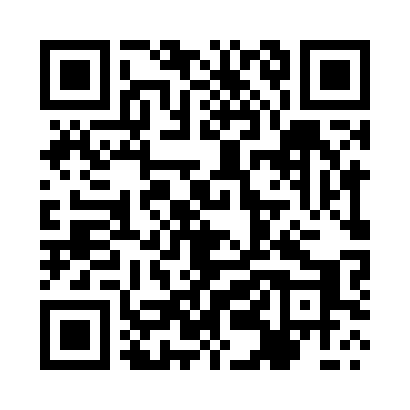 Prayer times for Katarzynow, PolandWed 1 May 2024 - Fri 31 May 2024High Latitude Method: Angle Based RulePrayer Calculation Method: Muslim World LeagueAsar Calculation Method: HanafiPrayer times provided by https://www.salahtimes.comDateDayFajrSunriseDhuhrAsrMaghribIsha1Wed2:275:0212:315:398:0010:242Thu2:235:0012:315:408:0210:273Fri2:194:5812:305:418:0310:314Sat2:174:5712:305:428:0510:345Sun2:164:5512:305:438:0710:366Mon2:164:5312:305:448:0810:377Tue2:154:5112:305:458:1010:388Wed2:144:4912:305:468:1210:389Thu2:134:4812:305:478:1310:3910Fri2:134:4612:305:488:1510:4011Sat2:124:4412:305:498:1610:4012Sun2:114:4312:305:508:1810:4113Mon2:114:4112:305:518:2010:4214Tue2:104:3912:305:518:2110:4215Wed2:094:3812:305:528:2310:4316Thu2:094:3612:305:538:2410:4417Fri2:084:3512:305:548:2610:4418Sat2:084:3412:305:558:2710:4519Sun2:074:3212:305:568:2910:4620Mon2:074:3112:305:578:3010:4621Tue2:064:2912:305:588:3210:4722Wed2:064:2812:305:588:3310:4823Thu2:054:2712:305:598:3510:4824Fri2:054:2612:316:008:3610:4925Sat2:044:2512:316:018:3710:5026Sun2:044:2412:316:028:3910:5027Mon2:044:2212:316:028:4010:5128Tue2:034:2112:316:038:4110:5129Wed2:034:2012:316:048:4210:5230Thu2:034:2012:316:058:4310:5331Fri2:024:1912:316:058:4510:53